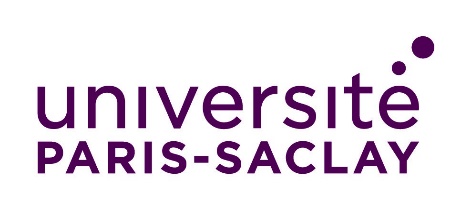 Demande d’autorisation de cumul d’activitéspour l’année universitaire 2022/2023Toute demande doit être déposée à votre Service du Personnel au préalable avant la prise de la fonction de l’activité secondaire.A remplir par l’AgentA remplir par l’AgentM  	Mme  NOM d’usage : NOM de famille : Prénom : UFR, IUT, … : Laboratoire/Service : Adresse prof. (bât. /rue) : Tél. prof : E-mail : Nom du supérieur hiérarchique :  Titulaire / Stagiaire 	Contractuel - date de fin de contrat ou de vacation :Si temps partiel : Quotité : 	% ASS ITRF (BAP : ___ ) Personnel de bibliothèque Personnel enseignant, enseignant-chercheurTitulaire d’une Prime d’Excellence Scientifique Oui            NonCatégorie de  : A            B               CA remplir par l’AgentA remplir par l’AgentJe soussigné(e), ______________________________________sollicite l’autorisation de cumuler mon activité principale avec celle décrite en page 2 de cette demande. J’ai pris bonne note que cette activité secondaire devra s’effectuer en dehors de mes obligations de service.Date :Signature de l’agent :Pour expertise de cette demande, veuillez trouver ci-joint :Je soussigné(e), ______________________________________sollicite l’autorisation de cumuler mon activité principale avec celle décrite en page 2 de cette demande. J’ai pris bonne note que cette activité secondaire devra s’effectuer en dehors de mes obligations de service.Date :Signature de l’agent :Pour expertise de cette demande, veuillez trouver ci-joint :A remplir par l’AgentA remplir par l’AgentPour les personnels BIASS Ma fiche de poste relative à mes fonctions au sein de l’Université Paris Saclay Mon planning hebdomadaire au sein de l’Université Paris Saclay Le cas échéant, mes justificatifs de dépôt de congés (ou de récupération) signés par mon supérieur hiérarchiquePour les personnels Enseignants, Enseignants-Chercheurs  Mon tableau de service annuel Ma Fiche d’activité recherche le cas échéantPour les Doctorants, CDD ContratA remplir par l’agentA viser par l’employeur secondaireINFORMATION CONCERNANT L’ACTIVITE SECONDAIRE(cette activité doit être distincte de l’activité principale)Nom et adresse de l’employeur secondaire (ou composante secondaire) : Nature de l’activité exercée :  Des expertises ou des consultations auprès d’une entreprise ou d’un organisme privés sous réserve des dispositions du 2° du I de l’article 25 de la loi du 13 juillet 1983 susvisée   Heures d’enseignement (précisez l’intitulé exact de l’enseignement) : étudiants de formation initiale/continue (précisez le niveau) : personnels U-Paris-Saclay Activité à caractère sportif ou culturel, y compris encadrement et animation dans les domaines sportif, culturel ou de l’éducation populaire Une activité agricole au sens de l’article L311-1 du code rural dans des exploitations agricoles non constituées sous forme sociale, ainsi qu’une activité exercée dans des exploitations constituées sous forme de société civile ou commerciale  Activité de conjoint collaborateur au sein d’une entreprise artisanale, commerciale ou libérale mentionnée à l’article R.121 du code de commerce Une aide à domicile à un ascendant, un descendant, à son conjoint, à son partenaire ou à son concubin, permettant au fonctionnaire, à l’agent non titulaire de droit public ou à l’ouvrier d’un établissement industriel de l’Etat de percevoir, le cas échéant, les allocations afférentes à cette aide Des travaux « ménagers » (jardinage, ménage…) de peu d’importance réalisés chez des particuliers Services à la personne Vente de biens fabriqués personnellement par l’agent Autres (précisez l’activité) : Nombre d’heures et période (jours et mois) prévus dans le cadre de cette activité et pour l’année 2022/2023 : Date, signature et cachet de l’employeur secondaire attestant l’exactitude des renseignements relatifs à l’activité secondaire et s’engageant à transmettre à l’employeur principal le décompte des sommes perçues.INFORMATION CONCERNANT L’ACTIVITE SECONDAIRE(cette activité doit être distincte de l’activité principale)Nom et adresse de l’employeur secondaire (ou composante secondaire) : Nature de l’activité exercée :  Des expertises ou des consultations auprès d’une entreprise ou d’un organisme privés sous réserve des dispositions du 2° du I de l’article 25 de la loi du 13 juillet 1983 susvisée   Heures d’enseignement (précisez l’intitulé exact de l’enseignement) : étudiants de formation initiale/continue (précisez le niveau) : personnels U-Paris-Saclay Activité à caractère sportif ou culturel, y compris encadrement et animation dans les domaines sportif, culturel ou de l’éducation populaire Une activité agricole au sens de l’article L311-1 du code rural dans des exploitations agricoles non constituées sous forme sociale, ainsi qu’une activité exercée dans des exploitations constituées sous forme de société civile ou commerciale  Activité de conjoint collaborateur au sein d’une entreprise artisanale, commerciale ou libérale mentionnée à l’article R.121 du code de commerce Une aide à domicile à un ascendant, un descendant, à son conjoint, à son partenaire ou à son concubin, permettant au fonctionnaire, à l’agent non titulaire de droit public ou à l’ouvrier d’un établissement industriel de l’Etat de percevoir, le cas échéant, les allocations afférentes à cette aide Des travaux « ménagers » (jardinage, ménage…) de peu d’importance réalisés chez des particuliers Services à la personne Vente de biens fabriqués personnellement par l’agent Autres (précisez l’activité) : Nombre d’heures et période (jours et mois) prévus dans le cadre de cette activité et pour l’année 2022/2023 : Date, signature et cachet de l’employeur secondaire attestant l’exactitude des renseignements relatifs à l’activité secondaire et s’engageant à transmettre à l’employeur principal le décompte des sommes perçues.Avis, date, visa du Supérieur Hiérarchique de l’agentAvis, date, visa du Service du Personnel de l’agentAvis, date, visa du Doyen, Directeur, Délégué de composanteDécision de la Présidente de l’Université Paris-Saclay Favorable Défavorable (motif) :Date et signature :  Favorable Défavorable Favorable Défavorable Favorable DéfavorableDécision de la Présidente de l’Université Paris-Saclay Favorable Défavorable (motif) :Date et signature : 